Bureau à louer Lyon 6 – Hyper Centre Loyer mensuel 250€ tout comprisMetro ligne 1 arrêt « Foch » / proche Terreaux-Opéra Accès 15mn maximum des gares de La Part-Dieu et PerracheDans un grand espace d’environ 100m2, qui comprend 4 pièces : 3 bureaux + 1 espace de réunion (en cours d’aménagement) + cuisine + wc/doucheLe bureau à louer se situe dans une grande pièce de 30m2, parquet, nombreux placards – Lumineux et calme –  A aménager selon votre convenance….L’espace est à partager avec 1 personne présente uniquement 2 fois par semaine en moyenne.Disponible immédiatement.Le loyer comprend, la location, la consommation d’eau, d’électricité, l’assurance, internet et la mise à disposition d’un copieur canon.Pour plus d’informations et contact : Sandrine Orlando au 06 98 04 70 95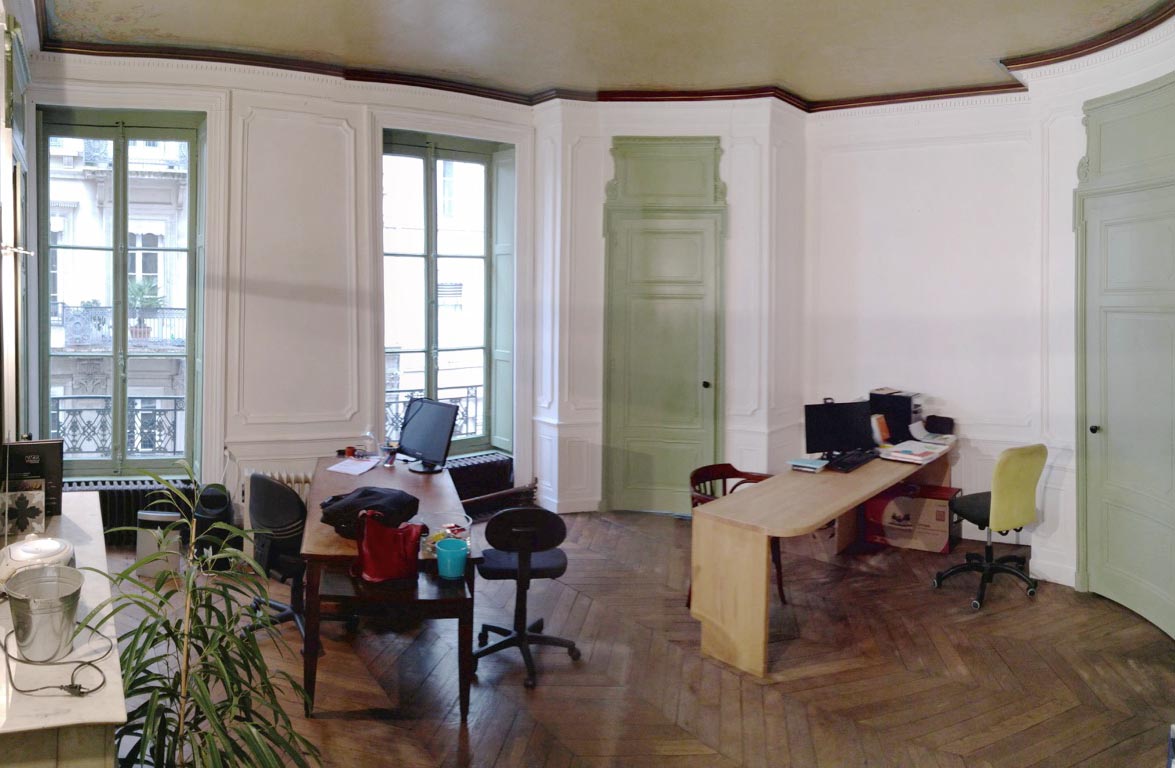 